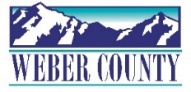 **AMENDED**PUBLIC NOTICE is hereby given that the Board of Commissioners of Weber County, Utah will hold a regular commission meeting in the Commission Chambers at 2380 Washington Blvd., Ogden, Utah, on Tuesday, December 5, 2023, commencing at 10:00 a.m. This meeting is also available by Zoom: link- Join Zoom Meetinghttps://us06web.zoom.us/j/85260293450?pwd=eGpvYjRKKzNSb0p5L1NXemlLdEwvZz09Meeting ID: 852 6029 3450Passcode: 503230The agenda for the meeting consists of the following:Welcome- Commissioner FroererPledge of Allegiance- Lauren Shafer   Invocation- Chris Crockett      Thought of the Day- Commissioner Harvey      Agenda Related Public Comments- (Comments will be taken for items listed on the agenda-              please limit comments to 3 minutes).PresentationsPresentation from the Riverdale City Police Department of Excellent Work Awards.Presenter: Chief Casey WarrenRecognition of Jamie Pitt, Weber County Victim Coordinator Supervisor/Homicide Task Force Administrator, for her receipt of the 2023 Natalie Thurber Justice Award.  Presenter: Brandon Miles      Consent Items-Request for approval of warrants #231201-231249 and #480830- 480948 in the amount of $971,294.71.2.	Request for approval of purchase orders in the amount of $33,705.15.3.	Summary of warrants and purchase orders.4.	Request for approval of business licenses. 5.	Request from the Weber County Tax Committee for approval to refund taxes in the amount of $1,335.02 to Edward F. Armstrong Jr ETAL- Parcel #16-195-0003, for prior four years paid on incorrect basement finish square feet. 6.	Request for approval of an Inter-local Agreement by and between Weber County and      Weber Area Dispatch 911 and Emergency Services District for the provision of certain       administrative services.7.	Request for approval of a retirement agreement by and between Weber County and Paula Brown.Action-Request for approval of Visit Ogden’s 2024 Strategic Plan.Presenter: Sara ToliverRequest for approval of a resolution appointing members to the Weber-Morgan Health         Department Board of Trustees.Presenter: Brian CowanRequest for approval of a resolution appointing a trustee to the Governing Board of the Little Mountain Service Area.Presenter: Stacy SkeenRequest for approval of a resolution appointing a trustee to the Green Hills Country Estates Water & Sewer Improvement District Board of Trustees.Presenter: Stacy SkeenRequest for approval of an agreement by and between Weber County and Salzburger Echo to secure entertainment services for the Hof German Fest, January 19-20, 2024. Presenter: Kassi BybeeRequest for approval of an agreement by and between Weber County and Polkatones/Linda White to secure entertainment services for the Hof German Fest, January 19-20, 2024. Presenter: Kassi Bybee Weber County Board of Canvass-Certification of Results of the November 21, 2023 General Election.Presenter: Lauren ShaferRequest for final approval of The Grove Cabins PRUD Subdivision Phase 1, consisting of 11 lots, located at approximately 4553 N Seven Bridges Road, Eden, UT, 84310. File No: UVG080922.Presenter: Tammy AydelotteRequest for approval of a lease agreement by and between Weber County and the Board of Education of Ogden City for the Weber-Morgan Children’s Justice Center.Presenter: Chris CrockettRequest for approval of an agreement by and between Weber County and Gardner Engineering to finish the engineering design and prepare a construction bid package for the extension of 4100 North from approximately River Road to Powder Mountain Road (Highway 158). Presenter: Ashley ThomanRequest for approval of an amendment to an agreement by and between Weber County and Hogan & Associates Construction, Inc. to establish a guaranteed maximum price. Presenter: Kassi Bybee Public Hearing-Request for a motion to adjourn the public meeting and convene a public hearing.Public hearing to consider an approval of an ordinance to amend the zoning map on 18 acres from A-1 and RE-15 to R1-15 and to amend the development agreement that applies to the property zoned RE-15, property located at 4300 W and 1600 S.                                                    Presenter: Steve BurtonPublic hearing to discuss and possibly take action on File #ZTA2023-02, a proposed ordinance to amend the Weber County Code pertaining to the standards and regulations for agritourism operations, allowance for agritourism operations in the S-1, F-10, and F-40 zones, and allowing certain limited agricultural sales in agricultural zones.Presenter: Charlie Ewert Public Comments (limit comments to 3 minutes) Request for a motion to adjourn public hearing and reconvene public meeting. Action on Public Hearing-I2 – Request for approval of an ordinance to amend the zoning map on 18 acres from A-1 and RE-15 to R1-15 and to amend the development agreement that applies to the property zoned RE-15, property located at 4300 W and 1600 S.  I3 – Request for approval on File #ZTA2023-02, an ordinance to amend the Weber County Code pertaining to the standards and regulations for agritourism operations, allowance for agritourism operations in the S-1, F-10, and F-40 zones, and allowing certain limited agricultural sales in agricultural zones.Commissioner Comments- K. 	Adjourn-CERTIFICATE OF POSTINGThe undersigned duly appointed Executive Assistant in the County Commission Office does hereby certify that the above notice and agenda were posted as required by law this 1st day of December, 2023.						_________________________________________											Stacy SkeenIn compliance with the Americans with Disabilities Act, persons needing auxiliary services for these meetings should call the Weber County Commission Office at 801-399-8405 at least 24 hours prior to the meeting. Information on items presented can be found by clicking highlighted words at the end of the item.   	